Mesto Skalica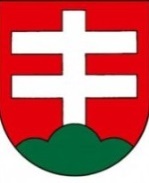 Mestský úrad Skalica, Námestie slobody 145/10,  909 01 Skalica hlavný kontrolórSpráva z  kontroly.HLK-23-2019	V súlade s § 18d zákona č. 369/1990 Zb. o obecnom zriadení v z.n.p., podľa Základných pravidiel kontrolnej činnosti a to ustanovenia § 20-27 zákona č. 357/2015 Z.z. o finančnej kontrole a audite a o zmene a doplnení niektorých zákonov, na  základe vlastných zistení bola vykonaná kontrola :   Oprávnená osoba, ktorá vykonala kontrolu :  Ing. Gejza LiskaOznačenie kontrolovaného subjektu  :  JESENIA SKALICA zariadenie pre seniorov Skalica, Pod hájkom 2004/36, 909 01 Skalica.Termín vykonania kontroly : od dňa 12.09.2019Cieľ a výsledok kontroly  :  Kontrola  plnenia rozpočtu v rozpočtovej organizácii JESENIA SKALICA  zariadenie pre seniorov Skalica, Pod hájkom 2004/36, 909 01 Skalica, za I. polrok 2019.Základom rozpočtového hospodárenia je schválený rozpočet rozpočtovej organizácie zriaďovateľom, ktorý je súčasťou rozpočtu zriaďovateľa. Rozpočtová organizácia hospodári samostatne podľa schváleného rozpočtu s prostriedkami, ktoré jej určí zriaďovateľ. Obec ako zriaďovateľ do vzťahov v mene svojej rozpočtovej organizácie už nevstupuje priamo. Rozpočtová organizácia obce ako správca majetku obce nenadobúda pri výkone svojich činností zverený majetok do svojho vlastníctva, ale len vykonáva právne úkony spojené so správou majetku obce v mene obce. Taktiež získaný majetok nie je majetkom rozpočtovej organizácie, ale je majetkom obce. Zároveň platí, že v zmysle § 22 ods. 4 Zákona o rozpočtových pravidlách je rozpočtová organizácia povinná sústreďovať všetky príjmy svojho rozpočtu na samostatnom príjmovom účte a je povinná realizovať všetky svoje výdavky z osobitného výdavkového účtu (okrem výnimiek). Vykonanou kontrolou bolo zistené, že v rozpočtovej organizácii JESENIA SKALICA  zariadenie pre seniorov Skalica vedenie účtu  je v súlade so zákonom.	      Pri  výkone kontroly plnenia rozpočtu v rozpočtovej organizácii JESENIA SKALICA  zariadenie pre seniorov Skalica, Pod hájkom 2004/36, 909 01 Skalica / ďalej len zariadenie  JESENIA SKALICA/ za obdobie I. polrok 2019 bolo zistené, že v uvedenom období bolo preukázané na účet zariadenia  JESENIA SKALICA zo ŠR dotácia na bežné výdavky   finančné prostriedky v celkovej výške 219 456 €, ďalej rozpočtovým opatrením č. 2/2019 dňa 11.06.2019 bola prijatá dotácia, ktorá bola uhradená z rozpočtu mesta Skalica -  doplnenie transferu pre rozpočtovú organizáciu Jesénia vo výške 25 000 EUR . Bola vykonaná refundácia  finančných prostriedkov z rozpočtu mesta Skalica vo výške 4.605,61€ - Darovací účet. Vlastné príjmy za I polrok 2019  predstavujú nasledovné finančné prostriedky : január – 19 934,53 €, február – 18 365,14 €, marec – 20 685,57 €, apríl 19 986,13 €, máj – 20 475,52 €, jún – 20 471,16 €. Spolu celkovo vlastné príjmy za sledované obdobie 119 921,05 €. Bola vykonaná náhodná kontrola faktúr, kde neboli zistené žiadne nedostatky.	Plnenie rozpočtu podľa funkčnej, ekonomickej klasifikácie a akcii za obdobie od 01.01.2019 do 30.06.2019.Názov :                                    Schválený:           Upravený :         Plnenie  :       % plnenia Zo štátneho rozpočtu                 438 912,00              438 912,00         219 343,97      49,97Bežné výdavky                          438 912,00              438 912,00         219 343,97      49,97Mzdy, platy, služobné príjmya ostatne osobne vyrovnania       280 984,00               280 984,00        161 640,79      57,53Tarifný plat, osobný plat, funkčný plat atď.                        141 271,00               161 271,00        117 988,36      73,16Príplatky                                     139 713,00               119 713,00        43 652,43       36,46 Osobný príplatok                          82 471,00                 52 471,00        18 980,49       36,17Ostatné príplatky okrem Osobných príplatkov                    57 242,00                 67 242,00         24 671,94       36,69Poistné a prísp. do poisťovni      157 928,00               157 928,00         57 703,18       36,54Poistné do VZP                             20 000,00                 20 000,00          6 347,86       31,74Poistné do ostatných Zdravotných poisťovní                  24 400,00                 24 400,00         9 521,45       39,02Poistné do Soc. poisťovní            110 778,00               110 778,00       40 883,87       36,91Na nemocenské poistenie                 6 216,00                   6 216,00         2 271,94       36,55Na starobné poistenie                     62 160,00                 62 160,00       22 972,71       36,96Na úrazové poistenie                        3 552,00                   3 552,00         1 333,82       37,55Na invalidné poistenie                    13 320,00                 13 320,00         4 910,71       36,87Na poistenie v nezamest.                  4 440,00                    4 440,00         1 601,19      36,06Na poistenie do rezervného fondu  21 090,00                  21 090,00         7 793,50      36,95Príspevok do doplnkových dôchodkových poisťovni                2 750,00                    2 750,00            950,00       34,55Vlastné príjmy obcí a VÚC,Soc poisťovne a pod.                  240 600,00                265 600,00         37 689,36     14,19Bežné výdavky                           240 600,00                265 600,00         37 689,36      14,19Mzdy, platy                                 160 367,00                172 867,00                  0              0Tarifný plat, osobný plat             159 667,00                172 167,00                   0              0Odmeny                                            700,00                        700,00                  0              0Tovary a služby                            77 233,00                   88 733,00          37 155,53     41,87Cestovné náhrady                              200,00                        200,00                  3,60      1,80Energie, voda a komunikácie        32 990,00                  41 190,00           17 126,75     41,58Energie                                         22 180,00                  27 780,00           14 734,95     53,04Vodné, stočné                              10 000,00                  12 400,00              2 039,56     16,45Poštovné služby                               800,00                      1 000,00               352,24      35,22Komunikačná infraštruktúra              10,00                           10,00                    0             0Materiál                                       14 458,00                  13 758,00              3 144,54    22,86Interiérové vybavenie                        400,00                        400,00                129,00    32,25Výpočtová technika                          400,00                         400,00                   0             0Prevádzkové stroje, prístroje              600,00                        600,00                   92,78   15,46Názov :                  Schválený:           Upravený :         Plnenie  :       % plnenia         Všeobecný materiál            10 000,00              10 000,00              2 887,59            28,88Knihy, časopisy                           8,00                       8,00                     0                    0Pracovné odevy, obuv         3 000,00                 2 300,00                 35,17                1,53Softvér                                      50,00                      50,00                     0                    0Dopravné                                  15,00                      15,00                     0                    0Prepravné a nájom dopravných prostriedkov          10,00                       10,00                     0                    0Karty, známky, poplatky             5,00                         5,00                     0                     0Rutinná a štandardnáúdržba                                 1 460,00                 4 060,00              2 268,78             55,88výpočtovej techniky                 10,00                       10,00                      0                     0Prevádzkových strojov           800,00                  1 100,00                 901,24             81,93Budov, objektov                       50,00                       50,00                      0                    0Softvéru                                  600,00                     600,00             1 367,54             47,16Nájomné za nájom                2 000,00                  2 000,00                685,74            34,29Prevádzkových strojov          2 000,00                  2 000,00                685,74            34,29Služby                                 26 110,00                27 510,00           13 926,12            50,62 Školenia, kurzy, semináre          300,00                    400,00                 352,00            88,00Propagácia, reklama                    10,00                      10,00                       0                   0Všeobecné služby                 10 000,00                10 500,00             6 322,45            60,21Špeciálne služby                        600,00                     800,00                 662,50           82,81Náhrady                                    200,00                      200,00                  58,00            29,00Poplatky a odvody                    100,00                      500,00                 374,54           74,91Poistné                                      900,00                      900,00                 155,52           17,28Prídel do soc. fondu                4 000,00                  4 000,00              2 251,86           53,62Odmeny zamestnancom mimo prac. pomeru              10 000,00                 10 000,00              3 749,25           37,49Bežné transfery                       3 000,00                   4 000,00                  553,83          13,35    Transfery jednotlivcoma nezisk.práv. osobám             3 000,00                   4 000,00                  533,83          13,35  Na odchodné                          2 500,00                   2 500,00                        0                  0Na nemocenské dávky                500,00                   1 500,00                  533,83         35,59Od iných subjektov na Základe darovacej zmluvy               0                        4 606,00               1 008,08          21,89Bežné výdavky                               0                        4 606,00               1 008,08          21,89Tovary a služby                               0                        4 606,00               1 008,08          21,89Materiál                                          0                        4 606,00               1 008,08          21,89Interiérové vybavenie                      0                        2 600,00                  775,00           29,81Všeobecný materiál                         0                       2 006,00                  233,08            11,62 SPOLU :                     679 512,00           709 118,00         258 041,41   36,39  Nízke plnenie rozpočtu v niektorých ekonomických klasifikáciách a akciách je zapríčinené aj tým, že v zariadení pre seniorov JESENIA Skalica v nasledovných mesiacoch očakávajú zvýšenie mzdových prostriedkov z dôvodu ukončenia dvoch dlhodobých PN a prijatie opatrovateliek, čím sa zostatok miezd poníži. V položkách vodné stočné nízke čerpanie je z dôvodu nesprávnej úpravy rozpočtu, ktorá už momentálne bola znížená o finančné prostriedky vo výške 4 800€, všeobecný materiál – 	nízke plnenie je v príčinnej súvislosti s ešte neuhradenou faktúrou za čistiace prostriedky, ktoré sa účtujú štvrťročne a nákupom materiálu ku koncu roka., pracovné odevy – kúpa pracovných odevov je naplánované ku koncu roka., poistné – poistné budú uhrádzané ku koncu roka. 		Dávam do pozornosti a doporučujem  v budúcom roku nespoliehať sa na dotáciu zo strany mesta vzhľadom na očakávaný medziročný nárast príjmov v roku 2019 z dane z príjmov fyzických osôb nemusí pokryť odhadovaný medziročný nárast výdavkov vyplývajúci z nových legislatívnych opatrení schválených v rokoch 2018 a 2019 niektoré zmeny súvisia s bežným fungovaním samosprávy a vedú k nárastu mzdových výdavkov, jedná sa o zmeny v systéme odmeňovania zamestnancov vo verejnej správe a zavedenie rekreačných poukážok, vyššie prevádzkové výdavky vrátane potreby dodatočných investícií v dôsledku nových úloh spôsobilo prenesenie zodpovednosti pri starostlivosti o chodníky vo svojom vlastníctve na samosprávu, technické a personálne zabezpečenie bezplatného stravovania v školách a ovplyvnenie výnosu dane z príjmov fyzických osôb, ktorá je zdrojom financovania samospráv zapríčinilo zvýšenie daňového bonusu pre rodičov detí do 6 rokov, vyplácanie daňovo oslobodeného 13. a 14. platu a pod.Finančné plnenie príjmov a výdavkov je podľa schváleného rozpočtu.Kontrolou neboli zistené žiadne nedostatky.Dátum vyhotovenia správy z kontroly  :  dňa 03.10.2019Podpis kontrolóra :   Ing. Gejza Liska...............................................Za kontrolovaný subjekt správu prevzala dňa .................................................................  Primátorka mesta Skalica Ing. Anna Mierna...........................................................................